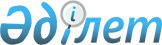 О признании утратившим силу постановления районного акимата от 1 апреля 2015 года № 90 "Об утверждении схемы и Правил перевозки в общеобразовательные школы детей, проживающих в отдаленных населенных пунктах Индерского района"Постановление акимата Индерского района Атырауской области от 09 октября 2015 года № 309      В соответсвии пункта 8 статьи 37 Закона Республики Казахстан от 23 января 2001 года "О местном государственном управлении и самоуправлении в Республике Казахстан" и статьей 21-1, пункта 2 статьи 40 Закона Республики Казахстан от 24 марта 1998 года "О нормативных правовых актах" акимат района ПОСТАНОВЛЯЕТ:

      1.  Признать утратившим силу постановление районного акимата от 1 апреля 2015 года № 90 "Об утверждении схемы и Правил перевозки в общеобразовательные школы детей, проживающих в отдаленных населенных пунктах Индерского района" (зарегистрировано в реестре государственной регистрации нормативных правовых актов № 3189 от 22 апреля 2015 года, опубликовано в районной газете "Дендер" № 19 от 14 мая 2015 года).

      2.  Контроль за исполнением настоящего постановления возложить на заместителя акима района Нурлыбаеву К.


					© 2012. РГП на ПХВ «Институт законодательства и правовой информации Республики Казахстан» Министерства юстиции Республики Казахстан
				
      Аким района

С. Арыстан
